个人简历                                       PERSONAL RESUME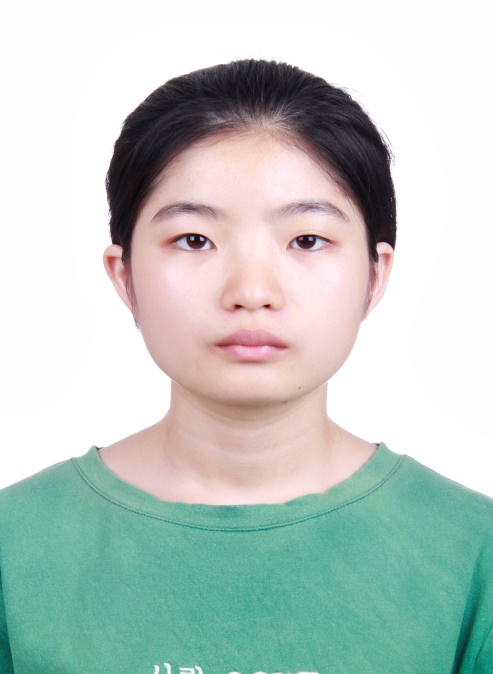 自荐信尊敬的领导：您好！我是广西民族师范学院人力资源管理专业的学生，非常感谢您在百忙之中抽空阅读我的自荐信，我希望我可以有机会近距离的与贵公司接触，向贵公司奉献我所学到的知识。我顺利毕业并获得相应的学位证书。在校期间，主修人力资源管理、员工关系、薪酬管理、人力资源规划以及计算机基础等课程，荣获计算机二级证书、英语四级证书还有劳动合同法知识竞赛二等奖等奖状。通过参加社团和活动，提高了我的动手实践能力以及人际交往能力，有良好的抗压能力。在担任班级团支书时，提高了我的协调能力。我在工作上，力求完美，喜欢用最少的时间获得最高的效率；在学习上可以协调好学习与工作的关系，不会失衡。同时通过暑假实习，让我积累了宝贵的工作经验，让我学会独立思考、学会如何把握与人交往的深度、更近一步的提高我的实践能力、团队合作能力。在此我冒昧自荐，如果能成为贵公司的一员，我将用十二分的努力向贵公司奉献自己，与贵公司共同进步与发展。此致敬礼求职人：罗慧2019年6月28日